Сценарий экологическойквест-игры для детей  «Юные защитники природы»Квест-игра по экологическому воспитаниюЦель: Формирование у детей позитивного эмоционально – ценностного отношения к окружающему миру, экологической и духовно – нравственной культуры.Задачи:Закрепить знания детей о бережном и заботливом отношении к окружающей природе.Развить у детей творческие способности, сообразительность.Воспитать в детях любовь и бережное отношение к природе.Материал: разрезанная карта, разрезные картинки с изображением правил поведения в лесу, пластиковые тарелки, стаканчики, салфетки (по количеству игроков в группе), 3 мусорных мешка, цветы из бумаги (красные, жёлтые, синие), по числу игроков в группе, медали по количеств участников.Герои: Ворона, Старичок-Лесовичок, ведущая.Ход развлечения:

Ведущий: Сегодня мы с вами пойдём на экскурсию….Ой, что это за шум?…
(фонограмма шума, «влетает» ворона)Ворона: Кар-кар, беда, беда.
Ведущий: Что случилось? Ты почему так шумишь?
Ворона: Кар-кар, беда, беда. Плохие мальчишки в лес пришли моё гнездо разорили, птенцы мои испугались и в лесу потерялись. Помочь их найти может только Старичок-Лесовичок, но у него очень много дел…Ведущий: Ребята, а давай поможем Старичку-Лесовичку с делами справиться, а он поможет вороне найти птенцов? ОТВЕТ ДЕТЕЙ Ворона показывай нам где живёт Старичок-Лесовичок. Музыка с препятствиями или Чударики «Самолет»Старичок-Лесовичок: Здравствуйте, зачем пришли, с чем пожаловали?
Ведущий: Здравствуйте, хотим попросить Вас о помощи (дети могут сами озвучить), помоги вороне птенцов найти.
Старичок-Лесовичок: Я вам помогу, если вы мне поможете.
Ведущий: А чем?
Старичок-Лесовичок: Выполните мои задания и за каждое правильное выполнение получите фрагмент карты. Всю карту соберёте — воронят найдёте! Согласны?
Дети: ДаСтаричок-Лесовичок: Вы знаете, что природу надо беречь и охранять?
Дети: Да, знаем. ДЕТИ НАЗЫВАЮТ ПРАВИЛА ОХРАНЫ ПРИРОДЫ.Старичок-Лесовичок: Молодцы, всё знаете! А вот ко мне недавно пришли гости, которые этих правил не знают! Посмотрите, что они наделали (показывает разрезные картинки с изображением правил поведения в лесу),все знаки испортили. Надо их восстановить. Справитесь? (ОТДАЁТ ИМ КАРТУ)Игра «Если я приду в лесок».Я буду говорить вам свои действия, а вы отвечать, если я будупоступать хорошо, говорим "да", если плохо, то все вместе кричим"нет"!Если я приду в лесокИ сорву ромашку? (нет)Если съем я пирожокИ выброшу бумажку? (нет)Если хлебушка кусокНа пеньке оставлю? (да)Если ветку подвяжу,Колышек подставлю? (да)Если разведу костер,А тушить не буду? (нет)Если сильно насорюИ убрать забуду. (нет)Если мусор уберу,Банку закапаю? (да)Я люблю свою природу,Я ей помогаю! (да)1.Хитрая плутовка,
Рыжая головка,
Хвост пушистый — краса!
Как зовут её? (Лиса).

Живет в норке,
Грызет корки.
Короткие ножки.
Боится кошки. (Мышь)

2. Серовато, зубовато,
По полю рыщет,
Телят, ягнят ищет. (Волк)

Комочек пуха, длинное ухо,
Прыгает ловко, любит морковку. (Заяц)

3. Хозяин лесной
Просыпается весной,
А зимой, под вьюжный вой,
Спит в избушке снеговой.(Медведь)

Сердитый недотрога
Живёт в глуши лесной.
Иголок очень много,
А нитки не одной.(Ёж).

ДЕТИ ОТГАДЫВАЮТ ЛЕСОВИЧОК ДАЁТ ИМ ФРАГМЕНТ КАРТЫ (разбросаны пластиковые тарелки, стаканчики и салфетки)Старичок-Лесовичок: Посмотрите , ребята , на этой полянке отдыхали туристы и оставили после себя такой беспорядок. Давайте вместе соберём этот мусор По сигналу Лесовичка участники из каждой команды по очереди бегут, поднимают по одному предмету и бросают в свой мусорный мешок.КАРТАВоспитатель: Предлагаю отдохнуть поиграть в игру «Не скажи, а покажи!»
(Дети выходят на ковер, включается аудио запись «Звуки лесса»).Представьте, что мы с вами попали с лес:Только в лес мы пришли, появились комары.
На нас нападают, очень больно кусают.
Комаров прогнали, дальше зашагали.Вдруг мы видим у куста, птенчик выпал из гнезда.
Тихо птенчика берем, и в гнездо его несем.
На полянку мы заходим, много ягод там находим.Земляника так душиста, что не лень и наклониться.
Впереди из-за куста смотрит хитрая лиса.
Мы лисицу обхитрим, на носочках пробежим.На полянке, возле елок, дети заплясали,
Увидали кабана в обморок упали.СОБЕРИ ЦВЕТЫСтаричок-Лесовичок: Хорошо справились и с этим заданием. Только вот посмотрите, после этих отдыхающих вся полянка вытоптана и не осталось ни одного цветочка. Я предлагаю вам украсить наш поляну цветами (каждый игрок команды по очереди бежит обегая кегли к противоположному концу площадки, берёт один цветок и возвращается к команде)Старичок-Лесовичок: Молодцы, полянку очистили и украсили. Вот вам последний фрагмент карты. Теперь ворона сможет отыскать своих воронят.Ворона: Кар- кар, полечу и детей своих отыщу. Спасибо , ребята. (улетает)Старичок-Лесовичок: Авы ребята, за свою работу посвящаетесь в юные друзья природы (вручает детям медальки). Ну а мне пора, в лес ещё много работы. До свидание мои друзья.Приложения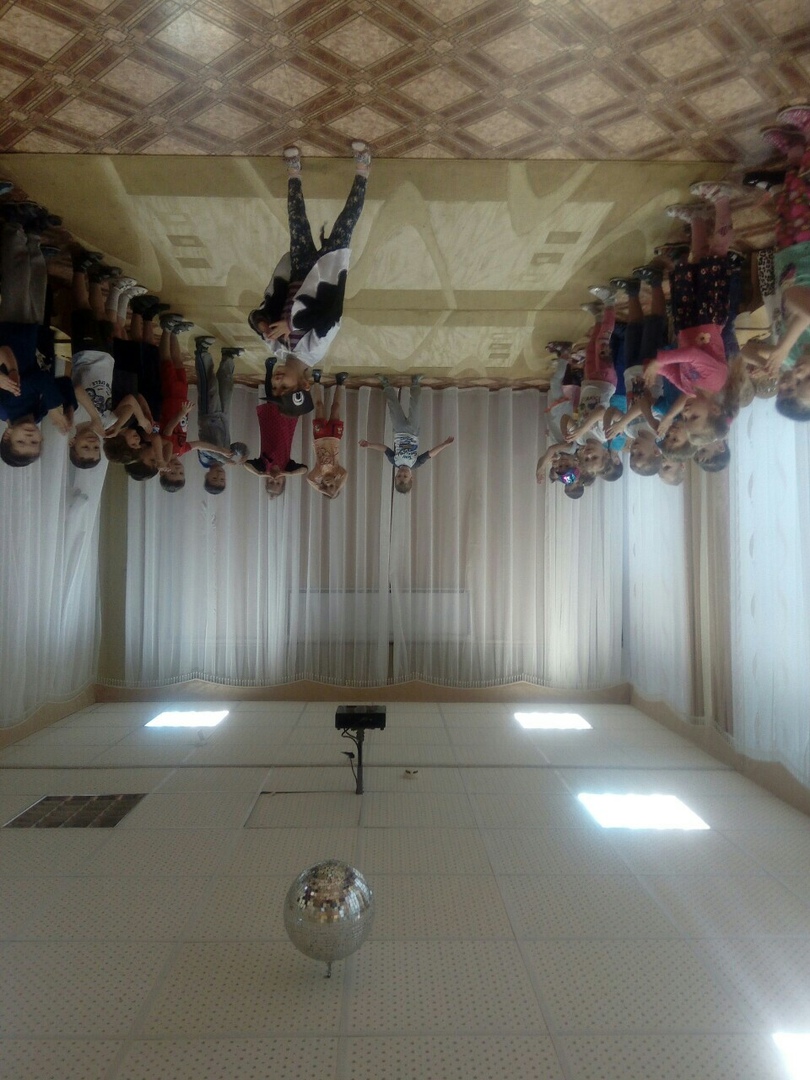 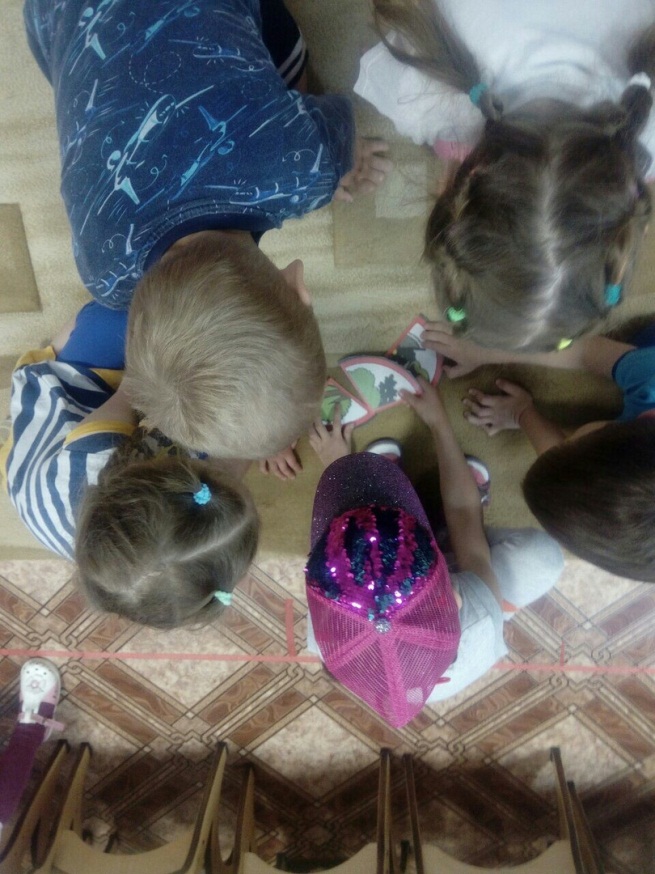 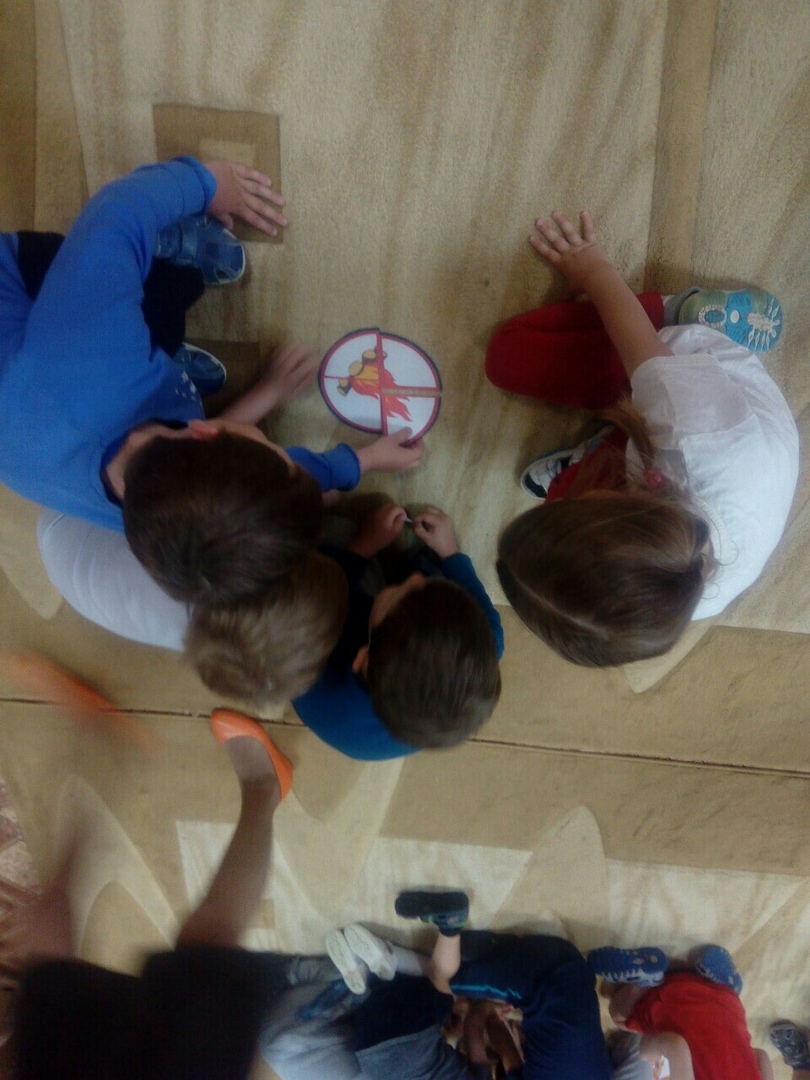 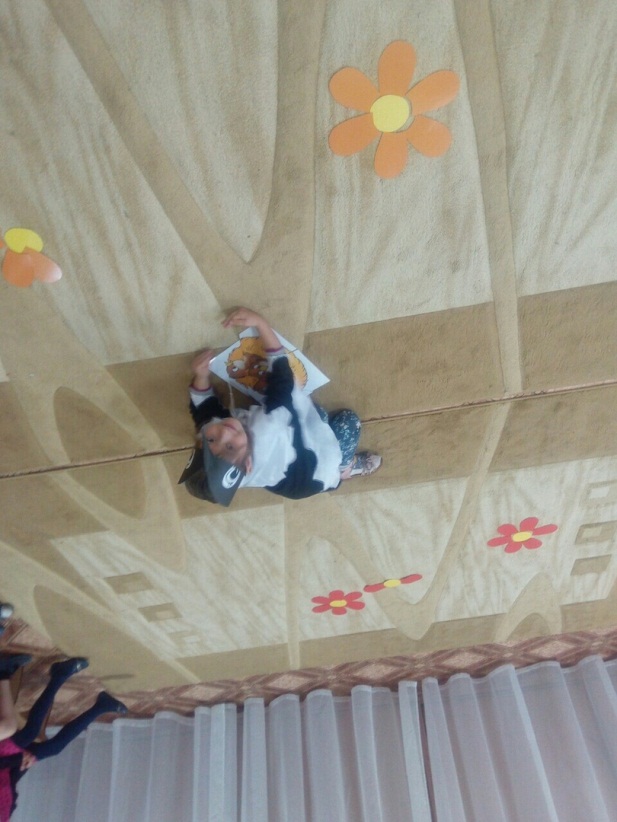 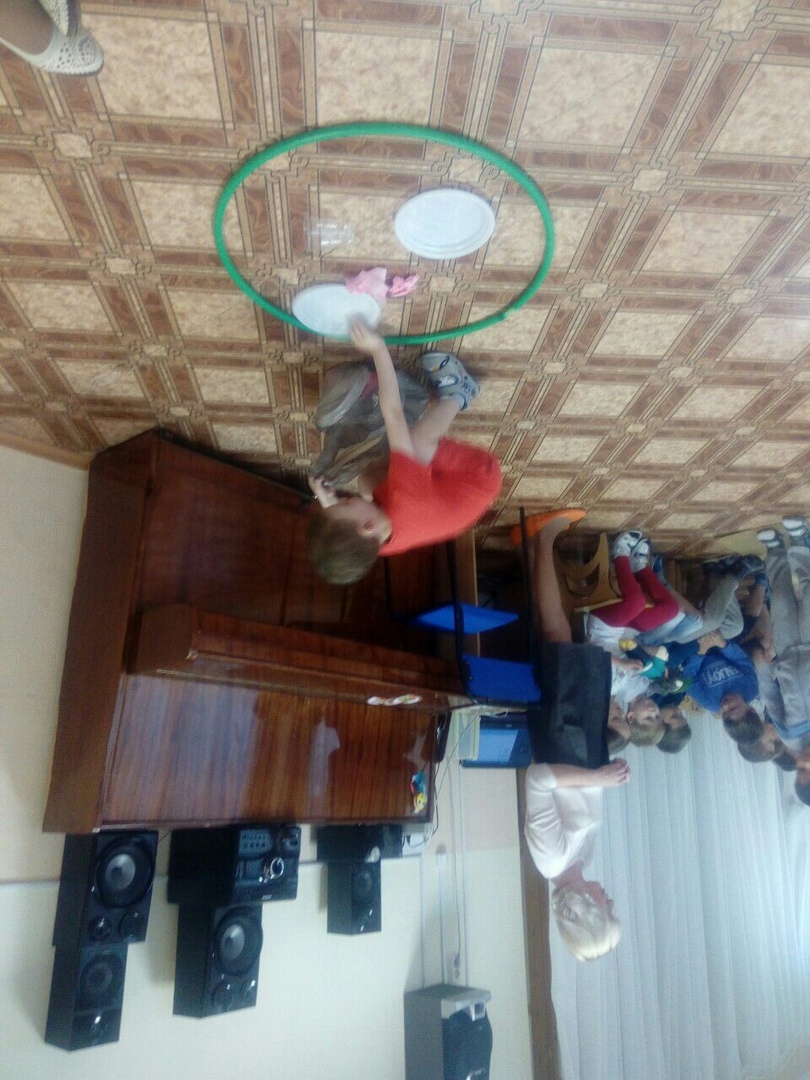 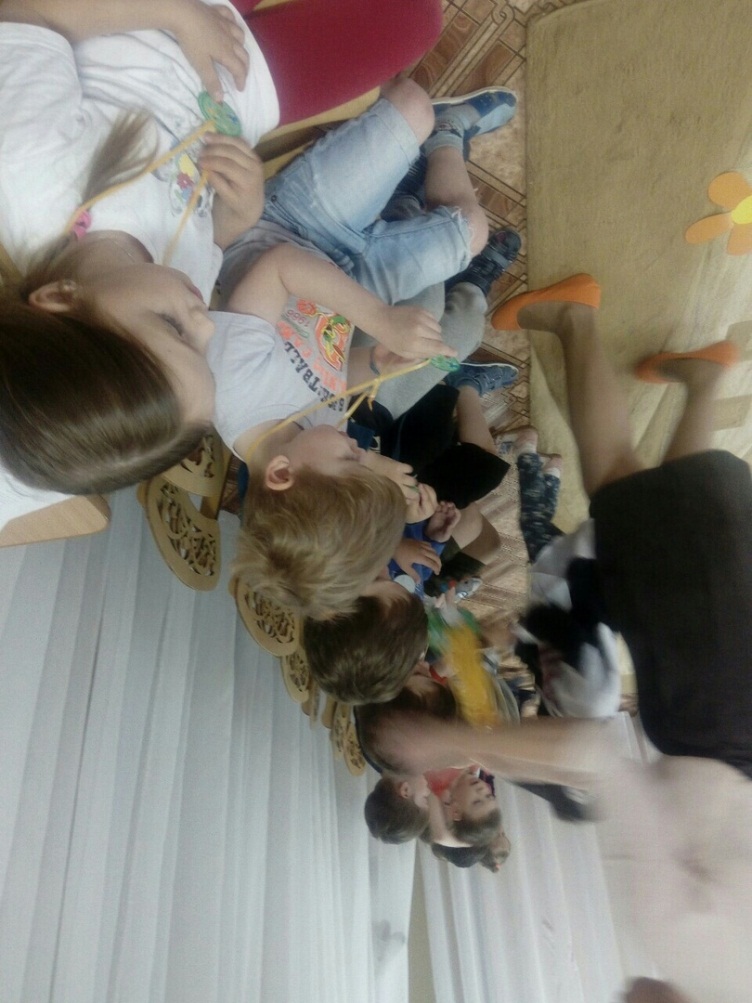 